Early Explorers in California ReportYour report is due on :________________________   Name: ______________________________________Early Explorers in California ReportList of References:Write your bibliography with this format:A list in alphabetical order of your references.If it is a book: author (last name, first name), (year published), Title (underlined), Publisher.EXAMPLE:  Jones, Henry, 2004,The History of George Washington. Random House.If it is a website: copy down URL and the date you accessed the web.EXAMPLE:  www.history.com/george_washington/gw.pdf, accessed January 11, 2011.Name of Explorer:Introduction: Why is your explorer important to California’s history?Introduction: Why is your explorer important to California’s history?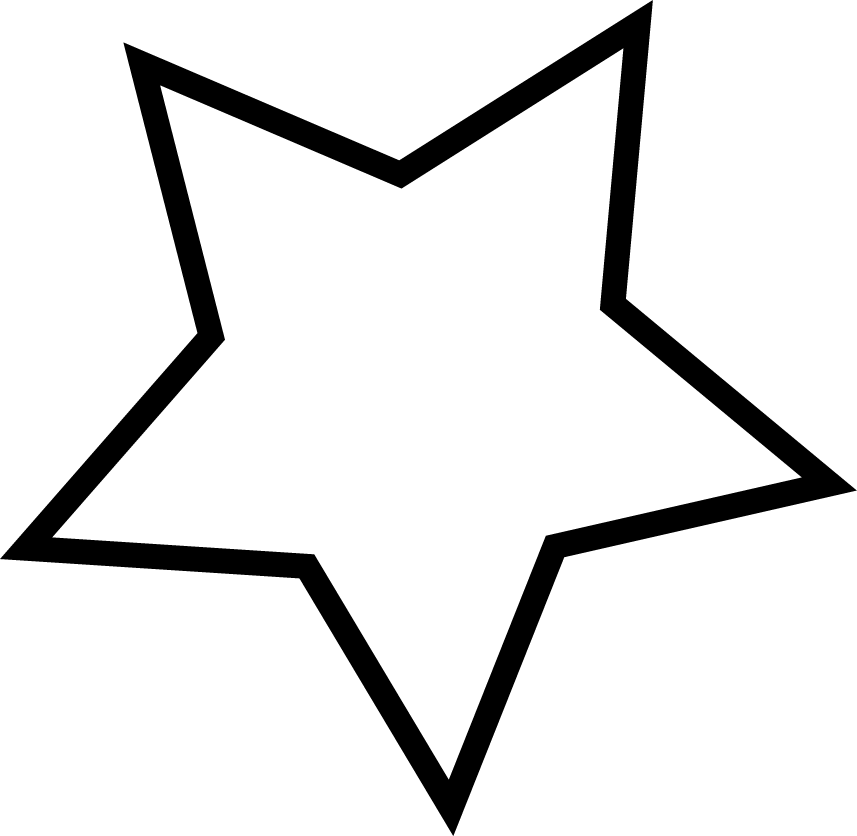 Topic:Topic:Topic:TitleSource